БІЛОЦЕРКІВСЬКА МІСЬКА РАДАКИЇВСЬКОЇ ОБЛАСТІВИКОНАВЧИЙ КОМІТЕТР І Ш Е Н Н Явід 02 червня  2017 року                         м. Біла Церква                                               № 194Про внесення змін в рішення виконавчого комітету міської ради від 14 жовтня 2014 року № 382 «Про  створення комісії  з питань виявлення та ліквідації несанкціонованих приєднань та  викидів стоків  громадянами та організаціями до мережі зливовоїканалізації та безпосередньо в водні об’єкти у місті Біла Церква»Розглянувши подання департаменту житлово-комунального господарства Білоцерківської міської ради від  01 червня 2017 року № 698, відповідно до п.7 ст.30,                  ст. 40 Закону України « Про місцеве самоврядування в Україні», виконавчий комітет міської ради вирішив:Внести зміни в п.1 рішення виконавчого комітету міської ради від 14 жовтня 2014 року № 382  «Про створення комісії з питань виявлення та ліквідації  несанкціонованих приєднань та викидів стоків громадянами та організаціями до мережі зливової каналізації та безпосередньо в водні об’єкти у місті Біла Церква» шляхом викладення їх в новій редакції (згідно з додатком).Вважати таким, що втратив чинність пункт 1 рішення виконавчого комітету міської ради 14 жовтня 2014 року № 382  «Про створення комісії з питань виявлення та ліквідації  несанкціонованих приєднань та викидів стоків громадянами та організаціями до мережі зливової каналізації та безпосередньо в водні об’єкти у місті Біла Церква».Контроль за виконанням даного рішення покласти на заступника міського голови Пахольчука С.І.Міський голова                                                                      Г.А. Дикий                                                                                                                     Додаток до рішення виконавчогокомітету   міської   ради                                                                                                             від 02 червня 2017р.                                                                                     № 194Складкомісії з питань виявлення та ліквідації несанкціонованих приєднань та викидів стоків громадянами та організаціями до мережі зливової каналізації та безпосередньо в водні об’єкти у місті Біла ЦеркваКеруючий справами                                                                             виконавчого комітету міської ради                                                 М.С. СвірськийКолотницька Альона Володимирівна- голова комісії, заступник директора департаменту- начальник управління благоустрою та екології департаменту  житлово-комунального господарства Білоцерківської міської ради;Майборода ВасильВолодимирович- секретар комісії, заступник начальника комунальної установи Білоцерківської міської ради «Інспекція з благоустрою міста Біла Церква»;Члени комісії:Балас Юрій Миколайович-начальник комунального підприємства Білоцерківської міської ради житлово-експлуатаційної контори № 7;Вовкотруб Володимир Григорович-в.о. начальника управління Держпродспоживслужби в м.Білій Церкві ГУ Держпродспоживслужби в Київській області (за згодою);Воєводін Андрій Вікторович-начальник Білоцерківського міського відділу лабораторних досліджень ДУ «Київський ОЛЦ МОЗ України» (за згодою);Возненко Сергій Григорович-начальник Білоцерківського відділу поліції Головного управління Національної поліції в Київській області (за згодою);Голуб Олександр Михайлович -начальник відділу планування та забудови міста управління містобудування та архітектури Білоцерківської міської ради;Гончаренко Андрій Андрійович-начальник відділу охорони навколишнього природного середовища управління благоустрою та екології департаменту  житлово-комунального господарства Білоцерківської міської ради;Ілляшенко ВікторМихайлович- начальник комунальної установи Білоцерківської міської ради «Інспекція з благоустрою міста Біла Церква»;22КубікСергій Іванович-заступник директора технічного з виробничих питань ТОВ «Білоцерківвода» (за згодою);Кузнєцов ЮрійОлександрович- начальник управління з питань надзвичайних ситуацій та цивільного захисту населення Білоцерківської міської ради;ЛясківськийОлег Юліанович-в. п. начальника комунального підприємства Білоцерківської міської ради житлово-експлуатаційної контори № 6;Погасій Олексій Олегович- заступник директора департаменту - начальник управління дорожнього господарства департаменту  житлово-комунального господарства Білоцерківської міської ради;Троценко РоманВолодимирович- директор товариства з обмеженою відповідальністю «Білоцерківське шляхово-експлуатаційне управління» (за згодою);Ящук ОлександрІванович-  начальник комунального підприємства Білоцерківської міської ради житлово-експлуатаційної контори №1Представник товариства з обмеженою відповідальністю науково-виробничого підприємства «БілоцерківМАЗ» (за згодою).Представник товариства з обмеженою відповідальністю науково-виробничого підприємства «БілоцерківМАЗ» (за згодою).Делегований представник Басейнового управління водних ресурсів річки РосьДелегований представник Басейнового управління водних ресурсів річки Рось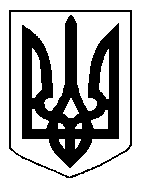 